HelikopterStartpunt: met je rug tegen de oranje brievenbus op het Europaplein.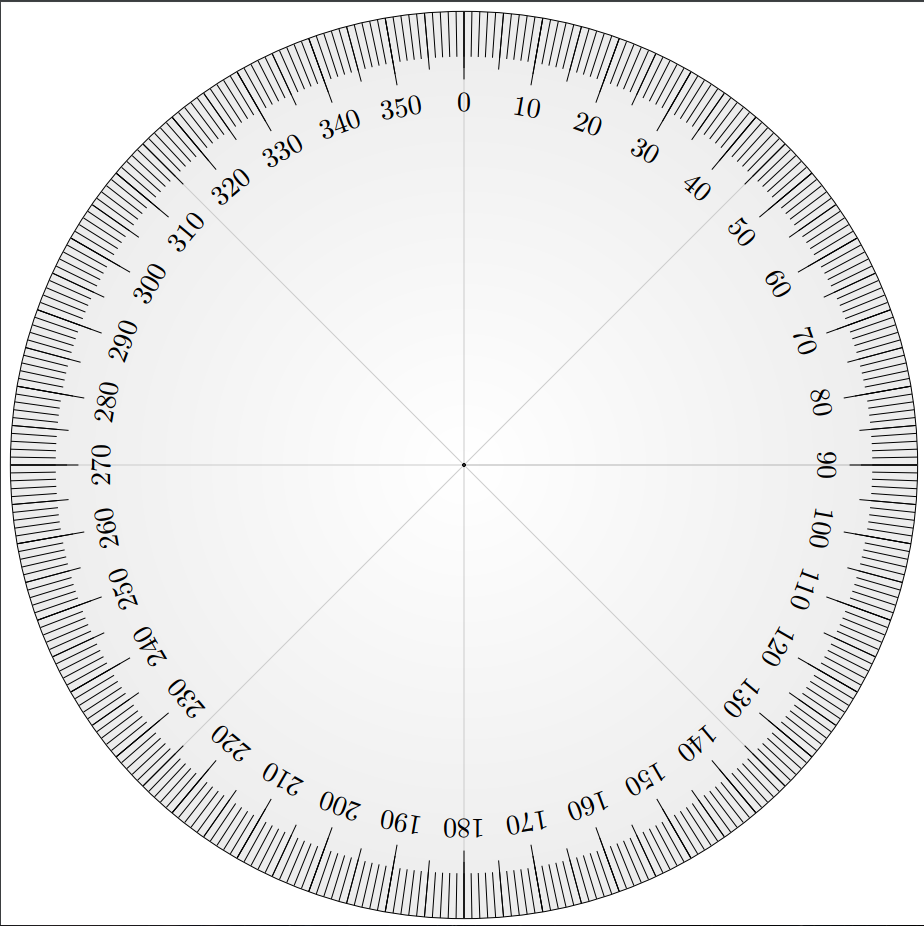 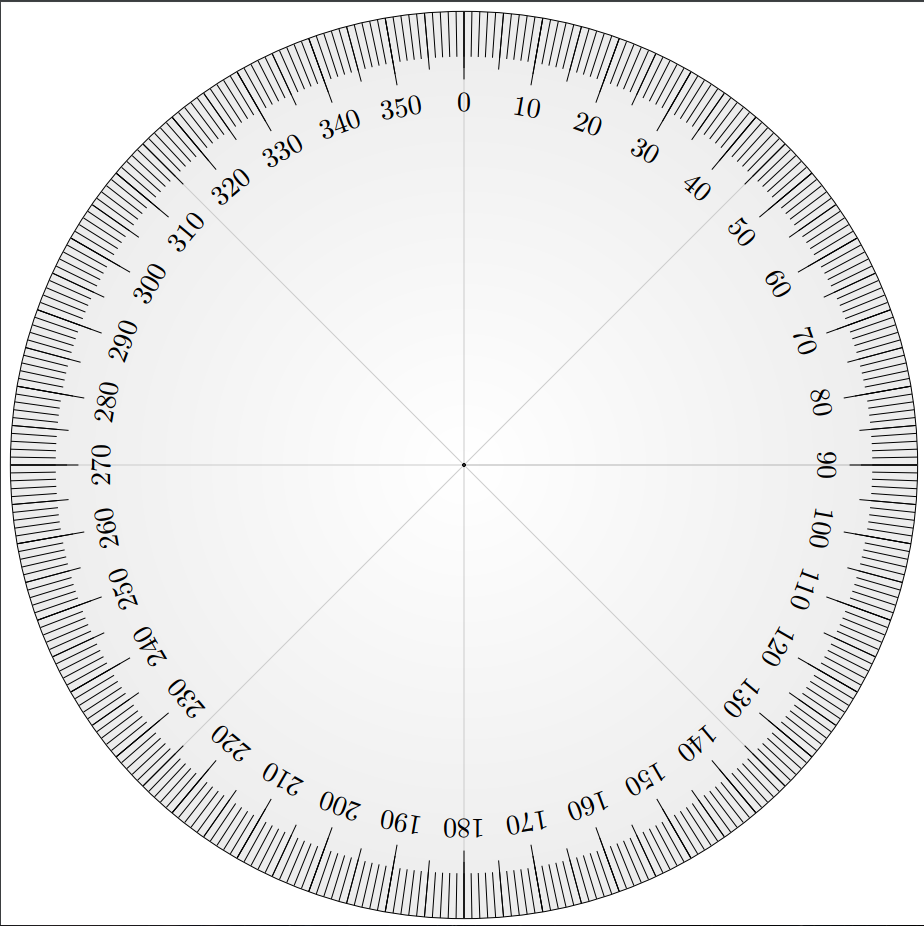 10. Tweede kruiwagen linksSmileysStartpunt: met je rug tegen de oranje brievenbus op het Europaplein.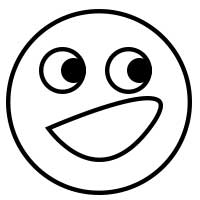 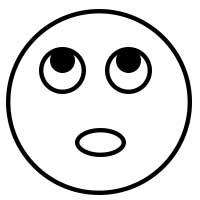 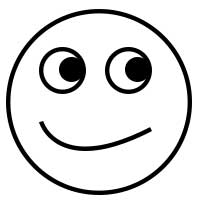 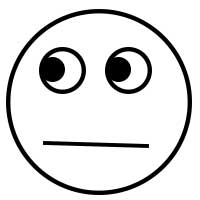 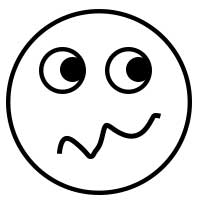 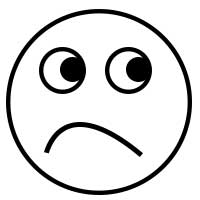 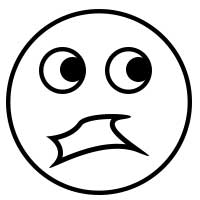 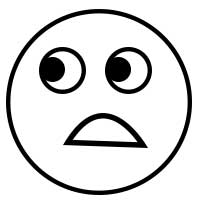 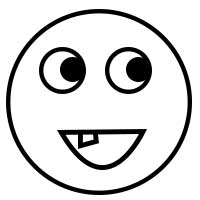 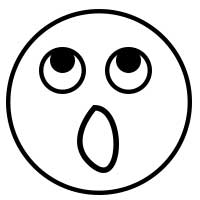 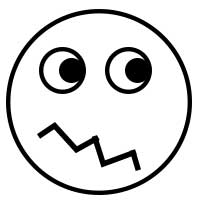 Tip: Verkeersbord broederpadStrippenkaartLET OP: Brandgangen tellen mee!Startpunt: met je rug tegen de oranje brievenbus op het Europaplein.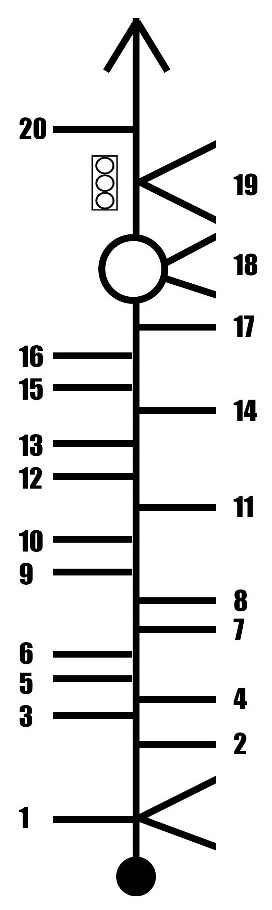 Tip: Kijk bij een boom langs het pad. De naam van de cache is “Prik of stok”.Bolletje-pijltjeLET OP: Brandgangen tellen mee!Startpunt: met je rug tegen de oranje brievenbus op het Europaplein.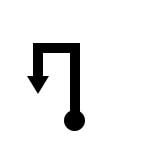 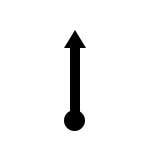 
(brandgang)
(brandgang)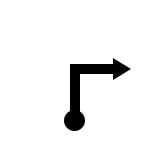 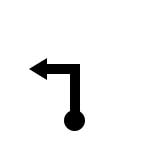 
(bankjes)
(en omhoog)Tip: Kijk bij paal 10.8KruispuntenStartpunt: met je rug tegen de oranje brievenbus op het Europaplein.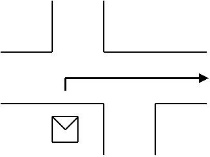 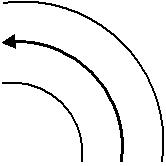 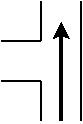 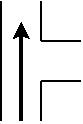 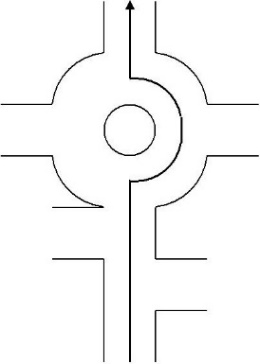 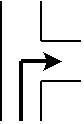 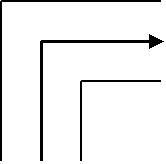 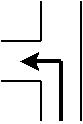 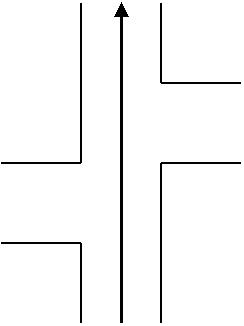 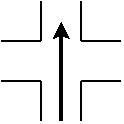 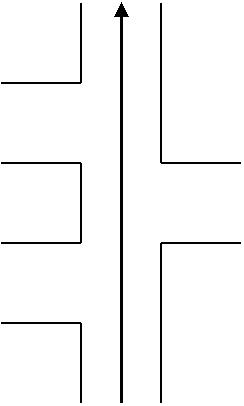 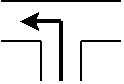 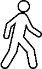 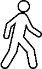 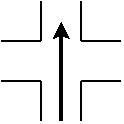 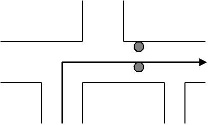 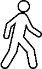 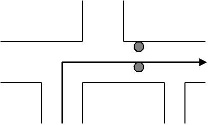 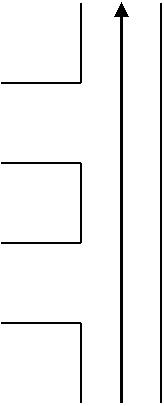 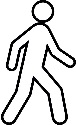 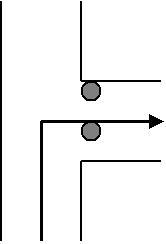 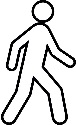 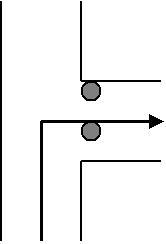 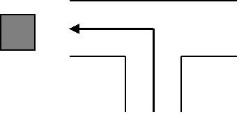 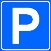 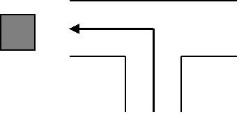 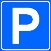 